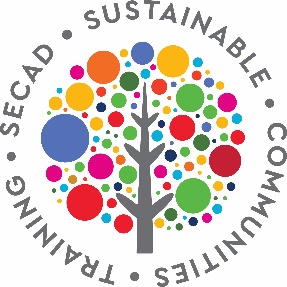 SECAD Sustainable Communities Training ProgrammeApplication Form 2021This application form is for communities to apply to be part of the free SECAD Sustainable Communities Training Programme which will take place from September 2021 to September 2022Ideally, you should speak with other community members / groups to see if they would like to collaborate as part of a Community Development Team for your area, however, if we receive applications from individuals we reserve the right to link groups together to strengthen an application.The information on this form will be used by SECAD and the Sustainable Communities Training Programme trainers to inform you about the programmeSection 1: Community DetailsSection 2: Contact Details of person completing formSection 3: Community ObjectivesSigned:	__________________________				Date:	______________________________Eligibility CriteriaCommunities that wish to participate in this training programme must satisfy the following criteria:Be based within SECAD’s LEADER operational area (you can check eligible areas on these links):https://leadersouthcork.com/index.php/find-local-development-company/https://leaderwestcork.com/index.php/find-local-development-group/Commit to collaborate as a team (Community Development Team) in your community and to participate in the SECAD Sustainable Communities Training Programme (approximately once a week) from September 2021 to June 2022.Thank you for your interest in this programme.If you have any queries, please contact Nuala O’Connell at SECAD on 021 4613432 / 087 9672515Please return this completed application form by Friday 11th June to noconnell@secad.ie Community NameCommunity group or groups (if applicable)Does your community have a community plan which you want to update or do you want to develop a new planIs this the first time your community is developing a community plan?What are the top three priorities in your community currentlyDon’t knowNameCommunity group (if applicable)AddressPhone NumberEmailPlease outline what community groups / individuals have committed to being part of your Community Development Team (ideally 10 to 15 people).Sectors may include community facilities, business owners, environment, youth, education, active age, disability, new communities, LGBTQI+, tourism, recreation and moreDo you need assistance in recruiting your Community Development Team (of 10 to 15 people)Please outline the key objectives for your community in taking part in this training programme. What are your anticipated outcomes for participating in the Sustainable Communities Training Programme?